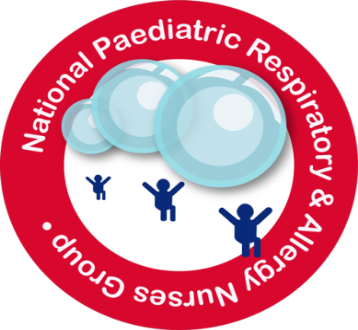 Conference Programme Saturday 10th November 20188.45 – 9.15		Registration     Morning session Chair - Anita Critchlow (Chair)9.15 – 9.20		Welcome – Anita Critchlow (NPRANG Chair)9.20 – 10.00	Remote DOT, lessons learned on adolescent adherence – Lesley Kennedy 10.00-10.15	Component testing in a nutshell – Roisin Fitzsimons, Allergy Consultant Nurse, Service Lead for Allergy Quality, Patient Experience and Transformation, Guy's and St Thomas' NHS Foundation Trust 10.15 – 11.15		Cough/ bronchiectasis/ PBB [title TBC] – Professor Mark EverardProfessor of Paediatric Respiratory Medicine, Paediatrics & Child Health, Perth, Australia11.15– 11.45		Coffee and Exhibition Stands. 11.45 – 12.20	Psychological support in difficult to control asthma –Dr Rachel Calvert, Principal Clinical Psychologist, Sheffield Children’s 12.20 - 1.00		Asthma and Food Allergy -  Dr Deborah Marriage Lead Nurse for Paediatric Allergy, Bristol Royal Hospital for Children1.00 – 1.50		Lunch 		Afternoon session Chair – Ann McMurray (Vice Chair)1.50 – 2.20	Poster viewing - Poster Exhibitors to answer questions2.20 -2. 30	Prize Winning Posters – Asthma -Julia Neal, Director of Education, EFH				     Allergy – Roisin Fitzsimons, Allergy Academy2.30 – 2.45	1St Poster Prize Presentation - Asthma2.45 -3.00		2nd Poster Prize Presentation - Allergy3.00 – 3.40	Respiratory Physiology – More than just spirometry – Philip Lawerence, Physiologist, Alder Hey Children’s Hospital, Liverpool     3.40 – 3.50		Coffee3.50 – 4 20	 	Paediatric Respiratory Competencies- where are we now?Viv Marsh, Education Lead, Education for Health   Ana Marote, Paediatric Asthma CNS, Whittington Health NHS Trust 4.20 – 4.30		NPRANG Business and Close – Anita Critchlow (Chair)